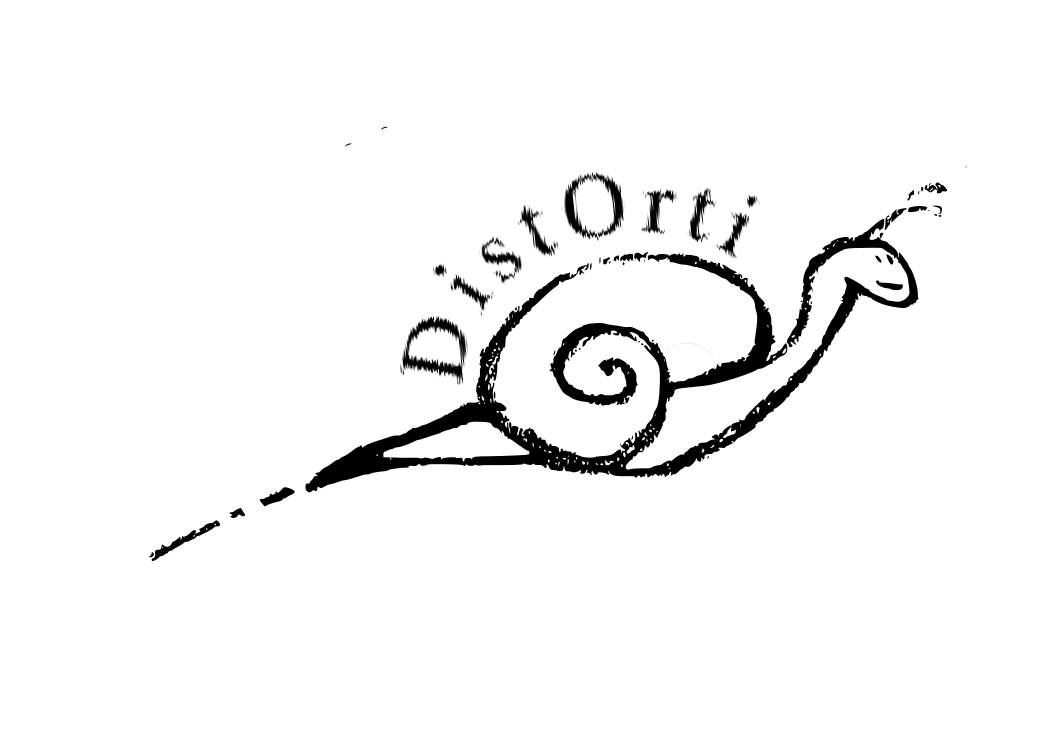 DistOrti-Circolo Rurale,Scheda di autocertificazione Birra.Produttore:					Nome e Cognome:Tipologie di Birre Prodotte:Tipologie di Birre Prodotte:Tipologie di Birre Prodotte:Tipologie di Birre Prodotte:Tipologie di Birre Prodotte:Tipologie di Birre Prodotte:Tipologie di Birre Prodotte:Tipologie di Birre Prodotte:Tipologie di Birre Prodotte:Tipologie di Birre Prodotte:Tipologie di Birre Prodotte:Tipologie di Birre Prodotte:Tipologie di Birre Prodotte:Tipologie di Birre Prodotte:Tipologie di Birre Prodotte:Tipologie di Birre Prodotte:Tipologie di Birre Prodotte:Tipologie di Birre Prodotte:Tipologie di Birre Prodotte:Principi e idealità cui si ispira il produttorePrincipi e idealità cui si ispira il produttorePrincipi e idealità cui si ispira il produttorePrincipi e idealità cui si ispira il produttorePrincipi e idealità cui si ispira il produttorePrincipi e idealità cui si ispira il produttorePrincipi e idealità cui si ispira il produttorePrincipi e idealità cui si ispira il produttorePrincipi e idealità cui si ispira il produttorePrincipi e idealità cui si ispira il produttorePrincipi e idealità cui si ispira il produttorePrincipi e idealità cui si ispira il produttorePrincipi e idealità cui si ispira il produttorePrincipi e idealità cui si ispira il produttorePrincipi e idealità cui si ispira il produttorePrincipi e idealità cui si ispira il produttorePrincipi e idealità cui si ispira il produttorePrincipi e idealità cui si ispira il produttorePrincipi e idealità cui si ispira il produttoreCaratteristiche GeneraliCaratteristiche GeneraliCaratteristiche GeneraliCaratteristiche GeneraliCaratteristiche GeneraliCaratteristiche GeneraliCaratteristiche GeneraliCaratteristiche GeneraliCaratteristiche GeneraliCaratteristiche GeneraliCaratteristiche GeneraliCaratteristiche GeneraliCaratteristiche GeneraliCaratteristiche GeneraliCaratteristiche GeneraliCaratteristiche GeneraliCaratteristiche GeneraliCaratteristiche GeneraliCaratteristiche GeneraliN operatori per cotta:N operatori per cotta:N operatori per cotta:N operatori per cotta:N operatori per cotta:Capacità impianto:Capacità impianto:Capacità impianto:Capacità impianto:Capacità impianto:Materiale impianto:Materiale impianto:Materiale impianto:Materiale impianto:Materiale impianto:(Inox;Rame; ecc.)(Inox;Rame; ecc.)(Inox;Rame; ecc.)(Inox;Rame; ecc.)(Inox;Rame; ecc.)(Inox;Rame; ecc.)(Inox;Rame; ecc.)(Inox;Rame; ecc.)(Inox;Rame; ecc.)(Inox;Rame; ecc.)(Inox;Rame; ecc.)(Inox;Rame; ecc.)(Inox;Rame; ecc.)(Inox;Rame; ecc.)Molitura malto:Molitura malto:Molitura malto:Molitura malto:Molitura malto:Caratteristiche acqua:Caratteristiche acqua:Caratteristiche acqua:Caratteristiche acqua:Caratteristiche acqua:(Osmosi inversa; addolcitore; trattamenti; altro:)(Osmosi inversa; addolcitore; trattamenti; altro:)(Osmosi inversa; addolcitore; trattamenti; altro:)(Osmosi inversa; addolcitore; trattamenti; altro:)(Osmosi inversa; addolcitore; trattamenti; altro:)(Osmosi inversa; addolcitore; trattamenti; altro:)(Osmosi inversa; addolcitore; trattamenti; altro:)(Osmosi inversa; addolcitore; trattamenti; altro:)(Osmosi inversa; addolcitore; trattamenti; altro:)(Osmosi inversa; addolcitore; trattamenti; altro:)(Osmosi inversa; addolcitore; trattamenti; altro:)(Osmosi inversa; addolcitore; trattamenti; altro:)(Osmosi inversa; addolcitore; trattamenti; altro:)(Osmosi inversa; addolcitore; trattamenti; altro:)Riscaldamento acqua (barrare con una X, o evidenziare)Riscaldamento acqua (barrare con una X, o evidenziare)Riscaldamento acqua (barrare con una X, o evidenziare)Riscaldamento acqua (barrare con una X, o evidenziare)Riscaldamento acqua (barrare con una X, o evidenziare)Riscaldamento acqua (barrare con una X, o evidenziare)Riscaldamento acqua (barrare con una X, o evidenziare)Riscaldamento acqua (barrare con una X, o evidenziare)Riscaldamento acqua (barrare con una X, o evidenziare)Riscaldamento acqua (barrare con una X, o evidenziare)Riscaldamento acqua (barrare con una X, o evidenziare)Riscaldamento acqua (barrare con una X, o evidenziare)Riscaldamento acqua (barrare con una X, o evidenziare)Riscaldamento acqua (barrare con una X, o evidenziare)Riscaldamento acqua (barrare con una X, o evidenziare)Riscaldamento acqua (barrare con una X, o evidenziare)Riscaldamento acqua (barrare con una X, o evidenziare)Riscaldamento acqua (barrare con una X, o evidenziare)Riscaldamento acqua (barrare con una X, o evidenziare)Altro (specificare):Altro (specificare):Altro (specificare):Altro (specificare):Altro (specificare):Altro (specificare):Altro (specificare):Altro (specificare):Altro (specificare):Altro (specificare):Altro (specificare):Altro (specificare):Altro (specificare):Altro (specificare):Altro (specificare):Altro (specificare):Altro (specificare):Altro (specificare):Altro (specificare):Raffreddamento mosto (barrare con una X, o evidenziare)Raffreddamento mosto (barrare con una X, o evidenziare)Raffreddamento mosto (barrare con una X, o evidenziare)Raffreddamento mosto (barrare con una X, o evidenziare)Raffreddamento mosto (barrare con una X, o evidenziare)Raffreddamento mosto (barrare con una X, o evidenziare)Raffreddamento mosto (barrare con una X, o evidenziare)Raffreddamento mosto (barrare con una X, o evidenziare)Raffreddamento mosto (barrare con una X, o evidenziare)Raffreddamento mosto (barrare con una X, o evidenziare)Raffreddamento mosto (barrare con una X, o evidenziare)Raffreddamento mosto (barrare con una X, o evidenziare)Raffreddamento mosto (barrare con una X, o evidenziare)Raffreddamento mosto (barrare con una X, o evidenziare)Raffreddamento mosto (barrare con una X, o evidenziare)Raffreddamento mosto (barrare con una X, o evidenziare)Raffreddamento mosto (barrare con una X, o evidenziare)Raffreddamento mosto (barrare con una X, o evidenziare)Raffreddamento mosto (barrare con una X, o evidenziare)Altro (specificare):Altro (specificare):Altro (specificare):Altro (specificare):Altro (specificare):Altro (specificare):Altro (specificare):Altro (specificare):Altro (specificare):Altro (specificare):Altro (specificare):Altro (specificare):Altro (specificare):Altro (specificare):Altro (specificare):Altro (specificare):Altro (specificare):Altro (specificare):Altro (specificare):Tecnica di lavorazione (barrare con una X, o evidenziare)Tecnica di lavorazione (barrare con una X, o evidenziare)Tecnica di lavorazione (barrare con una X, o evidenziare)Tecnica di lavorazione (barrare con una X, o evidenziare)Tecnica di lavorazione (barrare con una X, o evidenziare)Tecnica di lavorazione (barrare con una X, o evidenziare)Tecnica di lavorazione (barrare con una X, o evidenziare)Tecnica di lavorazione (barrare con una X, o evidenziare)Tecnica di lavorazione (barrare con una X, o evidenziare)Tecnica di lavorazione (barrare con una X, o evidenziare)Tecnica di lavorazione (barrare con una X, o evidenziare)Tecnica di lavorazione (barrare con una X, o evidenziare)Tecnica di lavorazione (barrare con una X, o evidenziare)Tecnica di lavorazione (barrare con una X, o evidenziare)Tecnica di lavorazione (barrare con una X, o evidenziare)Tecnica di lavorazione (barrare con una X, o evidenziare)Tecnica di lavorazione (barrare con una X, o evidenziare)Tecnica di lavorazione (barrare con una X, o evidenziare)Tecnica di lavorazione (barrare con una X, o evidenziare)Altro (specificare):Altro (specificare):Altro (specificare):Altro (specificare):Altro (specificare):Altro (specificare):Altro (specificare):Altro (specificare):Altro (specificare):Altro (specificare):Altro (specificare):Altro (specificare):Altro (specificare):Altro (specificare):Altro (specificare):Altro (specificare):Altro (specificare):Altro (specificare):Altro (specificare):Informazioni impianto ed attrezzature (Descrizione)(Bricolage; sperimentazioni , processi alternativi di lavorazione e/o ecosostenibili  Informazioni impianto ed attrezzature (Descrizione)(Bricolage; sperimentazioni , processi alternativi di lavorazione e/o ecosostenibili  Informazioni impianto ed attrezzature (Descrizione)(Bricolage; sperimentazioni , processi alternativi di lavorazione e/o ecosostenibili  Informazioni impianto ed attrezzature (Descrizione)(Bricolage; sperimentazioni , processi alternativi di lavorazione e/o ecosostenibili  Informazioni impianto ed attrezzature (Descrizione)(Bricolage; sperimentazioni , processi alternativi di lavorazione e/o ecosostenibili  Informazioni impianto ed attrezzature (Descrizione)(Bricolage; sperimentazioni , processi alternativi di lavorazione e/o ecosostenibili  Informazioni impianto ed attrezzature (Descrizione)(Bricolage; sperimentazioni , processi alternativi di lavorazione e/o ecosostenibili  Informazioni impianto ed attrezzature (Descrizione)(Bricolage; sperimentazioni , processi alternativi di lavorazione e/o ecosostenibili  Informazioni impianto ed attrezzature (Descrizione)(Bricolage; sperimentazioni , processi alternativi di lavorazione e/o ecosostenibili  Informazioni impianto ed attrezzature (Descrizione)(Bricolage; sperimentazioni , processi alternativi di lavorazione e/o ecosostenibili  Informazioni impianto ed attrezzature (Descrizione)(Bricolage; sperimentazioni , processi alternativi di lavorazione e/o ecosostenibili  Informazioni impianto ed attrezzature (Descrizione)(Bricolage; sperimentazioni , processi alternativi di lavorazione e/o ecosostenibili  Informazioni impianto ed attrezzature (Descrizione)(Bricolage; sperimentazioni , processi alternativi di lavorazione e/o ecosostenibili  Informazioni impianto ed attrezzature (Descrizione)(Bricolage; sperimentazioni , processi alternativi di lavorazione e/o ecosostenibili  Informazioni impianto ed attrezzature (Descrizione)(Bricolage; sperimentazioni , processi alternativi di lavorazione e/o ecosostenibili  Informazioni impianto ed attrezzature (Descrizione)(Bricolage; sperimentazioni , processi alternativi di lavorazione e/o ecosostenibili  Informazioni impianto ed attrezzature (Descrizione)(Bricolage; sperimentazioni , processi alternativi di lavorazione e/o ecosostenibili  Informazioni impianto ed attrezzature (Descrizione)(Bricolage; sperimentazioni , processi alternativi di lavorazione e/o ecosostenibili  Informazioni impianto ed attrezzature (Descrizione)(Bricolage; sperimentazioni , processi alternativi di lavorazione e/o ecosostenibili  Caratteristiche Birra (barrare con una X, o evidenziare)Caratteristiche Birra (barrare con una X, o evidenziare)Caratteristiche Birra (barrare con una X, o evidenziare)Caratteristiche Birra (barrare con una X, o evidenziare)Caratteristiche Birra (barrare con una X, o evidenziare)Caratteristiche Birra (barrare con una X, o evidenziare)Caratteristiche Birra (barrare con una X, o evidenziare)Caratteristiche Birra (barrare con una X, o evidenziare)Caratteristiche Birra (barrare con una X, o evidenziare)Caratteristiche Birra (barrare con una X, o evidenziare)Caratteristiche Birra (barrare con una X, o evidenziare)Caratteristiche Birra (barrare con una X, o evidenziare)Caratteristiche Birra (barrare con una X, o evidenziare)Caratteristiche Birra (barrare con una X, o evidenziare)Caratteristiche Birra (barrare con una X, o evidenziare)Caratteristiche Birra (barrare con una X, o evidenziare)Caratteristiche Birra (barrare con una X, o evidenziare)Caratteristiche Birra (barrare con una X, o evidenziare)Caratteristiche Birra (barrare con una X, o evidenziare)Altro (specificare):Altro (specificare):Altro (specificare):Altro (specificare):Altro (specificare):Altro (specificare):Altro (specificare):Altro (specificare):Altro (specificare):Altro (specificare):Altro (specificare):Altro (specificare):Altro (specificare):Altro (specificare):Altro (specificare):Altro (specificare):Altro (specificare):Altro (specificare):Altro (specificare):Illimpidimento:Illimpidimento:Illimpidimento:Illimpidimento:(Processi standard; Prodotti Naturali; ecc..)(Processi standard; Prodotti Naturali; ecc..)(Processi standard; Prodotti Naturali; ecc..)(Processi standard; Prodotti Naturali; ecc..)(Processi standard; Prodotti Naturali; ecc..)(Processi standard; Prodotti Naturali; ecc..)(Processi standard; Prodotti Naturali; ecc..)(Processi standard; Prodotti Naturali; ecc..)(Processi standard; Prodotti Naturali; ecc..)(Processi standard; Prodotti Naturali; ecc..)(Processi standard; Prodotti Naturali; ecc..)(Processi standard; Prodotti Naturali; ecc..)(Processi standard; Prodotti Naturali; ecc..)(Processi standard; Prodotti Naturali; ecc..)(Processi standard; Prodotti Naturali; ecc..)Fermentazione:Fermentazione:Fermentazione:Fermentazione:( Alta ; Bassa .)( Alta ; Bassa .)( Alta ; Bassa .)( Alta ; Bassa .)( Alta ; Bassa .)( Alta ; Bassa .)( Alta ; Bassa .)( Alta ; Bassa .)( Alta ; Bassa .)( Alta ; Bassa .)( Alta ; Bassa .)( Alta ; Bassa .)( Alta ; Bassa .)( Alta ; Bassa .)( Alta ; Bassa .)Carbonazione:Carbonazione:Carbonazione:Carbonazione:(Naturale;CO2 Aggiunta; ecc..)(Naturale;CO2 Aggiunta; ecc..)(Naturale;CO2 Aggiunta; ecc..)(Naturale;CO2 Aggiunta; ecc..)(Naturale;CO2 Aggiunta; ecc..)(Naturale;CO2 Aggiunta; ecc..)(Naturale;CO2 Aggiunta; ecc..)(Naturale;CO2 Aggiunta; ecc..)(Naturale;CO2 Aggiunta; ecc..)(Naturale;CO2 Aggiunta; ecc..)(Naturale;CO2 Aggiunta; ecc..)(Naturale;CO2 Aggiunta; ecc..)(Naturale;CO2 Aggiunta; ecc..)(Naturale;CO2 Aggiunta; ecc..)(Naturale;CO2 Aggiunta; ecc..)Maturazione:Maturazione:Maturazione:Maturazione:( Magazzino; Cella Frigorifera; ecc..)( Magazzino; Cella Frigorifera; ecc..)( Magazzino; Cella Frigorifera; ecc..)( Magazzino; Cella Frigorifera; ecc..)( Magazzino; Cella Frigorifera; ecc..)( Magazzino; Cella Frigorifera; ecc..)( Magazzino; Cella Frigorifera; ecc..)( Magazzino; Cella Frigorifera; ecc..)( Magazzino; Cella Frigorifera; ecc..)( Magazzino; Cella Frigorifera; ecc..)( Magazzino; Cella Frigorifera; ecc..)( Magazzino; Cella Frigorifera; ecc..)( Magazzino; Cella Frigorifera; ecc..)( Magazzino; Cella Frigorifera; ecc..)( Magazzino; Cella Frigorifera; ecc..)Luogo lavorazioni (descrizione)Luogo lavorazioni (descrizione)Luogo lavorazioni (descrizione)Luogo lavorazioni (descrizione)Luogo lavorazioni (descrizione)Luogo lavorazioni (descrizione)Luogo lavorazioni (descrizione)Luogo lavorazioni (descrizione)Luogo lavorazioni (descrizione)Luogo lavorazioni (descrizione)Luogo lavorazioni (descrizione)Luogo lavorazioni (descrizione)Luogo lavorazioni (descrizione)Luogo lavorazioni (descrizione)Luogo lavorazioni (descrizione)Luogo lavorazioni (descrizione)Luogo lavorazioni (descrizione)Luogo lavorazioni (descrizione)Luogo lavorazioni (descrizione)Luogo e modalità di vendita (descrizione)Luogo e modalità di vendita (descrizione)Luogo e modalità di vendita (descrizione)Luogo e modalità di vendita (descrizione)Luogo e modalità di vendita (descrizione)Luogo e modalità di vendita (descrizione)Luogo e modalità di vendita (descrizione)Luogo e modalità di vendita (descrizione)Luogo e modalità di vendita (descrizione)Luogo e modalità di vendita (descrizione)Luogo e modalità di vendita (descrizione)Luogo e modalità di vendita (descrizione)Luogo e modalità di vendita (descrizione)Luogo e modalità di vendita (descrizione)Luogo e modalità di vendita (descrizione)Luogo e modalità di vendita (descrizione)Luogo e modalità di vendita (descrizione)Luogo e modalità di vendita (descrizione)Luogo e modalità di vendita (descrizione)Altro (specificare):Altro (specificare):Altro (specificare):Altro (specificare):Altro (specificare):Altro (specificare):Altro (specificare):Altro (specificare):Altro (specificare):Altro (specificare):Altro (specificare):Altro (specificare):Altro (specificare):Altro (specificare):Altro (specificare):Altro (specificare):Altro (specificare):Altro (specificare):Altro (specificare):Eventuali informazioni aggiuntive (descrizione)Eventuali informazioni aggiuntive (descrizione)Eventuali informazioni aggiuntive (descrizione)Eventuali informazioni aggiuntive (descrizione)Eventuali informazioni aggiuntive (descrizione)Eventuali informazioni aggiuntive (descrizione)Eventuali informazioni aggiuntive (descrizione)Eventuali informazioni aggiuntive (descrizione)Eventuali informazioni aggiuntive (descrizione)Eventuali informazioni aggiuntive (descrizione)Eventuali informazioni aggiuntive (descrizione)Eventuali informazioni aggiuntive (descrizione)Eventuali informazioni aggiuntive (descrizione)Eventuali informazioni aggiuntive (descrizione)Eventuali informazioni aggiuntive (descrizione)Eventuali informazioni aggiuntive (descrizione)Eventuali informazioni aggiuntive (descrizione)Eventuali informazioni aggiuntive (descrizione)Eventuali informazioni aggiuntive (descrizione)Nome Birra:Nome Birra:Stile:Fonte:Fonte:A.B.V.I.B.U.I.B.U.I.B.U...E.B.C.E.B.C.S.R.MS.R.MTipo e provenienza materie prime (descrizione)Tipo e provenienza materie prime (descrizione)Tipo e provenienza materie prime (descrizione)Tipo e provenienza materie prime (descrizione)Tipo e provenienza materie prime (descrizione)Tipo e provenienza materie prime (descrizione)Tipo e provenienza materie prime (descrizione)Tipo e provenienza materie prime (descrizione)Tipo e provenienza materie prime (descrizione)Tipo e provenienza materie prime (descrizione)Tipo e provenienza materie prime (descrizione)Tipo e provenienza materie prime (descrizione)Tipo e provenienza materie prime (descrizione)Tipo e provenienza materie prime (descrizione)Tipo e provenienza materie prime (descrizione)Tipo e provenienza materie prime (descrizione)Tipo e provenienza materie prime (descrizione)Tipo e provenienza materie prime (descrizione)Tipo e provenienza materie prime (descrizione)Acqua:Acqua:Malto:Malto:Luppolo:Luppolo:Lievito:Lievito:Altri ingredienti (descrizione)Altri ingredienti (descrizione)Altri ingredienti (descrizione)Altri ingredienti (descrizione)Altri ingredienti (descrizione)Altri ingredienti (descrizione)Altri ingredienti (descrizione)Altri ingredienti (descrizione)Altri ingredienti (descrizione)Altri ingredienti (descrizione)Altri ingredienti (descrizione)Altri ingredienti (descrizione)Altri ingredienti (descrizione)Altri ingredienti (descrizione)Altri ingredienti (descrizione)Altri ingredienti (descrizione)Altri ingredienti (descrizione)Altri ingredienti (descrizione)Altri ingredienti (descrizione)(Additivi;Aromi; Concentrati;Spezie;Erbe aromatiche;ecc..)(Additivi;Aromi; Concentrati;Spezie;Erbe aromatiche;ecc..)(Additivi;Aromi; Concentrati;Spezie;Erbe aromatiche;ecc..)(Additivi;Aromi; Concentrati;Spezie;Erbe aromatiche;ecc..)(Additivi;Aromi; Concentrati;Spezie;Erbe aromatiche;ecc..)(Additivi;Aromi; Concentrati;Spezie;Erbe aromatiche;ecc..)(Additivi;Aromi; Concentrati;Spezie;Erbe aromatiche;ecc..)(Additivi;Aromi; Concentrati;Spezie;Erbe aromatiche;ecc..)(Additivi;Aromi; Concentrati;Spezie;Erbe aromatiche;ecc..)(Additivi;Aromi; Concentrati;Spezie;Erbe aromatiche;ecc..)(Additivi;Aromi; Concentrati;Spezie;Erbe aromatiche;ecc..)(Additivi;Aromi; Concentrati;Spezie;Erbe aromatiche;ecc..)(Additivi;Aromi; Concentrati;Spezie;Erbe aromatiche;ecc..)(Additivi;Aromi; Concentrati;Spezie;Erbe aromatiche;ecc..)(Additivi;Aromi; Concentrati;Spezie;Erbe aromatiche;ecc..)(Additivi;Aromi; Concentrati;Spezie;Erbe aromatiche;ecc..)(Additivi;Aromi; Concentrati;Spezie;Erbe aromatiche;ecc..)(Additivi;Aromi; Concentrati;Spezie;Erbe aromatiche;ecc..)(Additivi;Aromi; Concentrati;Spezie;Erbe aromatiche;ecc..)Fermentazione:Fermentazione:Fermentazione:Fermentazione:(Tipo;Durata;Temperatura;Processi)(Tipo;Durata;Temperatura;Processi)(Tipo;Durata;Temperatura;Processi)(Tipo;Durata;Temperatura;Processi)(Tipo;Durata;Temperatura;Processi)(Tipo;Durata;Temperatura;Processi)(Tipo;Durata;Temperatura;Processi)(Tipo;Durata;Temperatura;Processi)(Tipo;Durata;Temperatura;Processi)(Tipo;Durata;Temperatura;Processi)(Tipo;Durata;Temperatura;Processi)(Tipo;Durata;Temperatura;Processi)(Tipo;Durata;Temperatura;Processi)(Tipo;Durata;Temperatura;Processi)(Tipo;Durata;Temperatura;Processi)Maturazione:Maturazione:Maturazione:Maturazione:(Tipo;Durata;Temperatura;Processi)(Tipo;Durata;Temperatura;Processi)(Tipo;Durata;Temperatura;Processi)(Tipo;Durata;Temperatura;Processi)(Tipo;Durata;Temperatura;Processi)(Tipo;Durata;Temperatura;Processi)(Tipo;Durata;Temperatura;Processi)(Tipo;Durata;Temperatura;Processi)(Tipo;Durata;Temperatura;Processi)(Tipo;Durata;Temperatura;Processi)(Tipo;Durata;Temperatura;Processi)(Tipo;Durata;Temperatura;Processi)(Tipo;Durata;Temperatura;Processi)(Tipo;Durata;Temperatura;Processi)(Tipo;Durata;Temperatura;Processi)Prezzi e Formati(barrare con una X, o evidenziare inserisci il prezzo)Prezzi e Formati(barrare con una X, o evidenziare inserisci il prezzo)Prezzi e Formati(barrare con una X, o evidenziare inserisci il prezzo)Prezzi e Formati(barrare con una X, o evidenziare inserisci il prezzo)Prezzi e Formati(barrare con una X, o evidenziare inserisci il prezzo)Prezzi e Formati(barrare con una X, o evidenziare inserisci il prezzo)Prezzi e Formati(barrare con una X, o evidenziare inserisci il prezzo)Prezzi e Formati(barrare con una X, o evidenziare inserisci il prezzo)Prezzi e Formati(barrare con una X, o evidenziare inserisci il prezzo)Prezzi e Formati(barrare con una X, o evidenziare inserisci il prezzo)Prezzi e Formati(barrare con una X, o evidenziare inserisci il prezzo)Prezzi e Formati(barrare con una X, o evidenziare inserisci il prezzo)Prezzi e Formati(barrare con una X, o evidenziare inserisci il prezzo)Prezzi e Formati(barrare con una X, o evidenziare inserisci il prezzo)Prezzi e Formati(barrare con una X, o evidenziare inserisci il prezzo)Prezzi e Formati(barrare con una X, o evidenziare inserisci il prezzo)Prezzi e Formati(barrare con una X, o evidenziare inserisci il prezzo)Prezzi e Formati(barrare con una X, o evidenziare inserisci il prezzo)Prezzi e Formati(barrare con una X, o evidenziare inserisci il prezzo)Altro (specificare):Altro (specificare):Altro (specificare):Altro (specificare):Altro (specificare):Altro (specificare):Altro (specificare):Altro (specificare):Altro (specificare):Altro (specificare):Altro (specificare):Altro (specificare):Altro (specificare):Altro (specificare):Altro (specificare):Altro (specificare):Altro (specificare):Altro (specificare):Altro (specificare):Caratteristiche Organolettiche (descrizione)Caratteristiche Organolettiche (descrizione)Caratteristiche Organolettiche (descrizione)Caratteristiche Organolettiche (descrizione)Caratteristiche Organolettiche (descrizione)Caratteristiche Organolettiche (descrizione)Caratteristiche Organolettiche (descrizione)Caratteristiche Organolettiche (descrizione)Caratteristiche Organolettiche (descrizione)Caratteristiche Organolettiche (descrizione)Caratteristiche Organolettiche (descrizione)Caratteristiche Organolettiche (descrizione)Caratteristiche Organolettiche (descrizione)Caratteristiche Organolettiche (descrizione)Caratteristiche Organolettiche (descrizione)Caratteristiche Organolettiche (descrizione)Caratteristiche Organolettiche (descrizione)Caratteristiche Organolettiche (descrizione)Caratteristiche Organolettiche (descrizione)